2019年度部门决算公开文本大城县文学艺术界联合会二〇二〇年十一月目    录第一部分   部门概况一、部门职责二、机构设置第二部分   2019年部门决算情况说明一、收入支出决算总体情况说明二、收入决算情况说明三、支出决算情况说明四、财政拨款收入支出决算总体情况说明五、一般公共预算“三公”经费支出决算情况说明六、预算绩效情况说明七、其他重要事项的说明第三部分名词解释第四部分2019年度部门决算报表一、部门职责  县文联紧紧围绕县委、县政府中心工作，进一步解放思想，务实争先，服务大局，服务社会，以服务县域文学艺术事业的发展为抓手，进一步繁荣县域文化艺术事业，全力做好文联工作。其主要任务及目标规划如下：出版文艺期刊，积极向外界推出新人、新作，不断丰富广大人民群众的精神文化食粮。积极开展文化交流活动，扩大友好往来，努力对文化的进步与发展作出贡献。出精品作品，不断培养新人，加大下乡服务队伍，办好各类展览，研讨文艺作品，不断创造各协会会员的学习交流机会，多出人才，出好人才，真正服务于人民大众积极加强文艺界与社会各界的联系，并与政府有关部门密切合作，根据政府有关政策，兴办为繁荣文艺服务的文化产业，发展我县文化艺术事业。加强下乡演出的质量和影响，服务群众。承办县委、县政府交办的其他任务。    二、机构设置    从决算编报单位构成看，纳入2019 年度本部门决算汇编范围的独立核算单位（以下简称“单位”）共1个，具体情况如下：一、收入支出决算总体情况说明本部门2019年度收支总计（含结转和结余）256.08万元。与2018年度决算相比，收支各增加43.16万元，增长16.85%，主要原因是：项目中增加了奖励特殊贡献人员奖励金及剧本创作费用。二、收入决算情况说明本部门2019年度本年收入合计256.08万元，其中：财政拨款收入256.08万元，占100%；事业收入0万元，占0%；经营收入0万元，占0%；其他收入0万元，占0%。三、支出决算情况说明本部门2019年度本年支出合计232.29万元，其中：基本支出62.23万元，占26.79%；项目支出170.06万元，占73.21%；经营支出0万元，占0%。如图所示：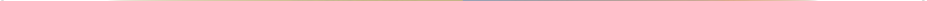 四、财政拨款收入支出决算总体情况说明（一）财政拨款收支与2018 年度决算对比情况本部门2019年度形成的财政拨款收支均为一般公共预算财政拨款，其中本年收入256.08万元,比2018年度增加43.16万元，增长16.85%，主要是：项目中增加了奖励特殊贡献人员奖励金及剧本创作费用。本年支出232.29万元，增加21.03万元，增长9.05%，主要是项目中增加了奖励特殊贡献人员奖励金及剧本创作费用。（二）财政拨款收支与年初预算数对比情况本部门2019年度一般公共预算财政拨款收入256.08万元，完成年初预算的118.28%（如图4）,比年初预算增加39.57万元，决算数大于预算数主要原因是增加了人员工资和项目支出；本年支出232.29万元，完成年初预算的107.29%,比年初预算增加15.78万元，决算数大于预算数主要原因是主要是主要原因是增加了人员工资和项目支出。财政拨款支出决算结构情况。2019 年度财政拨款支出232.29万元，主要用于以下方面一般公共服务（类）支出232.29万元，占100%。（四）一般公共预算基本支出决算情况说明2019 年度财政拨款基本支出62.23万元，其中：人员经费 55.22万元，主要包括基本工资、津贴补贴、奖金、伙食补助费、绩效工资、机关事业单位基本养老保险缴费、职业年金缴费、职工基本医疗保险缴费、公务员医疗补助缴费、住房公积金、医疗费、其他社会保障缴费、其他工资福利支出、离休费、退休费、抚恤金、生活补助、医疗费补助、奖励金、其他对个人和家庭的补助支出；公用经费7.01万元，主要包括办公费、印刷费、咨询费、手续费、水费、电费、邮电费、取暖费、物业管理费、差旅费、因公出国（境）费用、维修（护）费、租赁费、会议费、培训费、公务接待费、专用材料费、劳务费、委托业务费、工会经费、福利费、公务用车运行维护费、其他交通费用、税金及附加费用、其他商品和服务支出、办公设备购置、专用设备购置、信息网络及软件购置更新、公务用车购置、其他资本性支出。五、一般公共预算“三公” 经费支出决算情况说明本部门2019年度“三公”经费支出共计2.82万元，完成预算的80.57%,较预算减少0.68万元，降低19.43%，主要是厉行节约严格管理公务车使用；较2018年度减少0.24万元，降低7.84%，主要是厉行节约严格管理公务车使用。具体情况如下：（一）因公出国（境）费支出0万元。本部门2019年度因公出国（境）团组0个、共0人/参加其他单位组织的因公出国（境）团组0个、共0人/无本单位组织的出国（境）团组。因公出国（境）费支出较预算增加0万元，增长0%,主要是严格控制出国出境费用；较上年增加0万元，增长0%,主要是严格控制出国出境费用。（二）公务用车购置及运行维护费支出2.82万元。本部门2019年度公务用车购置及运行维护费较预算减少0.68万元，降低19.43%,主要是厉行节约严格管理公务车使用；较上年减少0.24万元，降低7.84%,主要是厉行节约严格管理公务车使用。其中：公务用车购置费：本部门2019年度公务用车购置量0辆，发生“公务用车购置”经费支出0万元。公务用车购置费支出较预算增加0万元，增长0%,主要是未发生公务车购置经费与年初预算持平与2018年持平；较上年增加0万元，增长0%,主要是未发生公务车购置经费与年初预算持平与2018年持平。公务用车运行维护费：本部门2019年度单位公务用车保有量1辆。公车运行维护费支出较预算减少0.68万元，降低19.43%,主要是厉行节约严格管理公务车使用；较上年减少0.24万元，降低7.84%，主要是厉行节约严格管理公务车使用。（三）公务接待费支出0万元。本部门2019年度公务接待共0批次、0人次。公务接待费支出较预算减少0万元，降低0%,主要是未发生此项费用支出；较上年度减少0万元，降低0%,主要是未发生此项费用支出。六、预算绩效情况说明1. 预算绩效管理工作开展情况。根据预算绩效管理要求，本部门组织对2019年度一般公共预算项目支出全面开展绩效自评，其中，一级项目0个，二级项目2个，共涉及资金120.03万元，占一般公共预算项目支出总额的64.91%。2019年度我单位不存在政府性基金预算项目支出。组织对“文艺联络、传统或重大节日主题活动经费”、“作品编纂出版印刷费用”等2个项目开展了部门评价，涉及一般公共预算支出120.03万元，政府性基金预算支出0万元。其中，对“文艺联络、传统或重大节日主题活动经费”、“作品编纂出版印刷费用”等项目分别开展绩效评价。从评价情况来看，资金利用合理，达到年初预算绩效评价目标，数量指标完成，社会满意度良好、成本指标控制良好、完成时效性强，经济效益、环境效益良好。2. 部门决算中项目绩效自评结果。本部门在今年部门决算公开中反映 “文艺联络、传统或重大节日主题活动经费”、“作品编纂出版印刷费用”项目绩效自评结果。文艺联络、传统或重大节日主题活动项目自评综述：根据年初设定的绩效目标，文艺联络、传统或重大节日主题活动项目绩效自评得分为100分（绩效自评表附后）。全年预算数为71.38万元，执行数为71.38万元，完成预算的100%。项目绩效目标完成情况：项目完成情况良好。发现的主要问题及原因：一是完成过程中会遇到补可预见的困难；二是完成过程中有人为因素限制。下一步改进措施：积极做好各项绩效评估确保项目如期完成。(2)作品编纂出版项目绩效自评综述：根据年初设定的绩效目标，作品编纂出版项目绩效自评得分为100分（绩效自评表附后）。全年预算数为48.65万元，执行数为48.65万元，完成预算的100%。项目绩效目标完成情况良好。发现的主要问题及原因：按照年初计划实行政府采购，由于特殊原因采购时间延迟，但是未影响作品出版。下一步改进措施：以后年度加大宣传力度积极完成此项项目。财政评价项目绩效评价结果无 七、其他重要事项的说明（一）机关运行经费情况本部门2019年度机关运行经费支出7.01万元，比2018年度增加0.58万元，增长9.02%。主要原因是人员车补增加。（二）政府采购情况本部门2019年度政府采购支出总额41.3万元，从采购类型来看，政府采购货物支出0 万元、政府采购工程支出0万元、政府采购服务支出41.3万元。授予中小企业合同金41.3万元，占政府采购支出总额的100%，其中授予小微企业合同金额0万元，占政府采购支出总额的 0%。（三）国有资产占用情况截至2019年12月31日，本部门共有车辆1辆，比上年无增减，主要是无此项支出。其中，副部（省）级及以上领导用车0辆，主要领导干部用车0辆，机要通信用车0辆，应急保障用车1辆，执法执勤用车0辆，特种专业技术用车0辆，离退休干部用车0辆，其他用车0辆。单位价值50万元以上通用设备0台（套），比上年无增减， ，单位价值100万元以上专用设备0台（套）比上年无增减。（四）其他需要说明的情况1. 本部门2019年度政府性基金预算财政拨款收入支出、国有资本经营预算财政拨款支出无收支及结转结余情况，故政府性基金预算财政拨款收入支出决算表、国有资本经营预算财政拨款支出决算表以空表列示。2. 由于决算公开表格中金额数值应当保留两位小数，公开数据为四舍五入计算结果，个别数据合计项与分项之和存在小数点后差额，特此说明。（一）财政拨款收入：本年度从本级财政部门取得的财政拨款，包括一般公共预算财政拨款和政府性基金预算财政拨款。（二）事业收入：指事业单位开展专业业务活动及辅助活动所取得的收入。（三）其他收入：指除上述“财政拨款收入”“事业收入”“经营收入”等以外的收入。（四）用事业基金弥补收支差额：指事业单位在用当年的“财政拨款收入”“财政拨款结转和结余资金”“事业收入”“经营收入”“其他收入”不足以安排当年支出的情况下，使用以前年度积累的事业基金（事业单位当年收支相抵后按国家规定提取、用于弥补以后年度收支差额的基金）弥补本年度收支缺口的资金。（五）年初结转和结余：指以前年度尚未完成、结转到本年仍按原规定用途继续使用的资金，或项目已完成等产生的结余资金。（六）结余分配：指事业单位按照事业单位会计制度的规定从非财政补助结余中分配的事业基金和职工福利基金等。（七）年末结转和结余：指单位按有关规定结转到下年或以后年度继续使用的资金，或项目已完成等产生的结余资金。（八）基本支出：填列单位为保障机构正常运转、完成日常工作任务而发生的各项支出。（九）项目支出：填列单位为完成特定的行政工作任务或事业发展目标，在基本支出之外发生的各项支出（十）基本建设支出：填列由本级发展与改革部门集中安排的用于购置固定资产、战略性和应急性储备、土地和无形资产，以及购建基础设施、大型修缮所发生的一般公共预算财政拨款支出，不包括政府性基金、财政专户管理资金以及各类拼盘自筹资金等。（十一）其他资本性支出：填列由各级非发展与改革部门集中安排的用于购置固定资产、战备性和应急性储备、土地和无形资产，以及购建基础设施、大型修缮和财政支持企业更新改造所发生的支出。（十二）“三公”经费：指部门用财政拨款安排的因公出国（境）费、公务用车购置及运行费和公务接待费。其中，因公出国（境）费反映单位公务出国（境）的国际旅费、国外城市间交通费、住宿费、伙食费、培训费、公杂费等支出；公务用车购置及运行费反映单位公务用车购置支出（含车辆购置税、牌照费）及按规定保留的公务用车燃料费、维修费、过桥过路费、保险费、安全奖励费用等支出；公务接待费反映单位按规定开支的各类公务接待（含外宾接待）支出。（十三）其他交通费用：填列单位除公务用车运行维护费以外的其他交通费用。如公务交通补贴、租车费用、出租车费用，飞机、船舶等燃料费、维修费、保险费等。（十四）公务用车购置：填列单位公务用车车辆购置支出（含车辆购置税、牌照费）。（十五）其他交通工具购置：填列单位除公务用车外的其他各类交通工具（如船舶、飞机等）购置支出（含车辆购置税、牌照费）。（十六）机关运行经费：指为保障行政单位（包括参照公务员法管理的事业单位）运行用于购买货物和服务的各项资金，包括办公及印刷费、邮电费、差旅费、会议费、福利费、日常维修费、专用材料以及一般设备购置费、办公用房水电费、办公用房取暖费、办公用房物业管理费、公务用车运行维护费以及其他费用。（十七）经费形式:按照经费来源，可分为财政拨款、财政性资金基本保证、财政性资金定额或定项补助、财政性资金零补助四类。序号单位名称单位基本性质经费形式1大城县文学艺术界联合会参公事业单位财政拨款项目支出绩效自评表项目支出绩效自评表项目支出绩效自评表项目支出绩效自评表项目支出绩效自评表项目支出绩效自评表项目支出绩效自评表项目支出绩效自评表项目支出绩效自评表项目支出绩效自评表项目支出绩效自评表项目支出绩效自评表项目支出绩效自评表项目支出绩效自评表项目支出绩效自评表（2019 年度）（2019 年度）（2019 年度）（2019 年度）（2019 年度）（2019 年度）（2019 年度）（2019 年度）（2019 年度）（2019 年度）（2019 年度）（2019 年度）（2019 年度）（2019 年度）（2019 年度）（2019 年度）项目名称项目名称项目名称文艺联络、传统或重大节日主题活动经费文艺联络、传统或重大节日主题活动经费文艺联络、传统或重大节日主题活动经费文艺联络、传统或重大节日主题活动经费文艺联络、传统或重大节日主题活动经费文艺联络、传统或重大节日主题活动经费文艺联络、传统或重大节日主题活动经费文艺联络、传统或重大节日主题活动经费文艺联络、传统或重大节日主题活动经费文艺联络、传统或重大节日主题活动经费文艺联络、传统或重大节日主题活动经费文艺联络、传统或重大节日主题活动经费文艺联络、传统或重大节日主题活动经费主管部门主管部门主管部门大城县文学艺术联合会大城县文学艺术联合会大城县文学艺术联合会大城县文学艺术联合会大城县文学艺术联合会实施单位实施单位大城县文学艺术联合会大城县文学艺术联合会大城县文学艺术联合会大城县文学艺术联合会大城县文学艺术联合会大城县文学艺术联合会项目资金
（万元）项目资金
（万元）项目资金
（万元）年初预算数全年预算数全年预算数全年执行数全年执行数分值分值执行率执行率得分得分项目资金
（万元）项目资金
（万元）项目资金
（万元）年度资金总额年度资金总额71.3871.3871.3871.3871.381010100%100%1010项目资金
（万元）项目资金
（万元）项目资金
（万元）其中：当年财政拨款其中：当年财政拨款71.3871.3871.3871.3871.38——100%100%——项目资金
（万元）项目资金
（万元）项目资金
（万元）      上年结转资金      上年结转资金————项目资金
（万元）项目资金
（万元）项目资金
（万元）  其他资金  其他资金————年度总体目标预期目标预期目标预期目标预期目标预期目标预期目标预期目标实际完成情况实际完成情况实际完成情况实际完成情况实际完成情况实际完成情况实际完成情况实际完成情况年度总体目标我单位举办主题活动15次，达到群众满意度100%我单位举办主题活动15次，达到群众满意度100%我单位举办主题活动15次，达到群众满意度100%我单位举办主题活动15次，达到群众满意度100%我单位举办主题活动15次，达到群众满意度100%我单位举办主题活动15次，达到群众满意度100%我单位举办主题活动15次，达到群众满意度100%完成年初设定的绩效目标。完成年初设定的绩效目标。完成年初设定的绩效目标。完成年初设定的绩效目标。完成年初设定的绩效目标。完成年初设定的绩效目标。完成年初设定的绩效目标。完成年初设定的绩效目标。绩
效
指
标一级指标二级指标二级指标三级指标三级指标三级指标年度指标值实际完成值分值分值得分得分偏差原因分析及改进措施偏差原因分析及改进措施偏差原因分析及改进措施绩
效
指
标产出指标数量指标数量指标举办活动数量举办活动数量举办活动数量151510101010绩
效
指
标产出指标数量指标数量指标指标2：指标2：指标2：绩
效
指
标产出指标数量指标数量指标………………绩
效
指
标产出指标质量指标质量指标工作完成率工作完成率工作完成率100%100%20202020绩
效
指
标产出指标质量指标质量指标指标2：指标2：指标2：绩
效
指
标产出指标质量指标质量指标………………绩
效
指
标产出指标时效指标时效指标指标1：资金支付率指标1：资金支付率指标1：资金支付率100%10010101010绩
效
指
标产出指标时效指标时效指标指标2：指标2：指标2：绩
效
指
标产出指标时效指标时效指标………………绩
效
指
标产出指标成本指标成本指标指标1：项目成本指标1：项目成本指标1：项目成本71.3871.3810101010绩
效
指
标产出指标成本指标成本指标指标2：指标2：指标2：绩
效
指
标产出指标成本指标成本指标………………绩
效
指
标效益指标经济效益指标经济效益指标指标1：指标1：指标1：绩
效
指
标效益指标经济效益指标经济效益指标指标2：指标2：指标2：绩
效
指
标效益指标经济效益指标经济效益指标………………绩
效
指
标效益指标社会效益指标社会效益指标受益人群受益人群受益人群400004000025252525绩
效
指
标效益指标社会效益指标社会效益指标指标2：指标2：指标2：绩
效
指
标效益指标社会效益指标社会效益指标………………绩
效
指
标效益指标生态效益指标生态效益指标指标1：指标1：指标1：绩
效
指
标效益指标生态效益指标生态效益指标指标2：指标2：指标2：绩
效
指
标效益指标生态效益指标生态效益指标………………绩
效
指
标效益指标可持续影响指标可持续影响指标指标1：指标1：指标1：绩
效
指
标效益指标可持续影响指标可持续影响指标指标2：指标2：指标2：绩
效
指
标效益指标可持续影响指标可持续影响指标………………绩
效
指
标满意度指标服务对象满意度指标服务对象满意度指标群众满意度群众满意度群众满意度100%100%25252525绩
效
指
标满意度指标服务对象满意度指标服务对象满意度指标指标2：指标2：指标2：绩
效
指
标满意度指标服务对象满意度指标服务对象满意度指标………………总分总分总分总分总分总分总分总分总分100100100100项目支出绩效自评表项目支出绩效自评表项目支出绩效自评表项目支出绩效自评表项目支出绩效自评表项目支出绩效自评表项目支出绩效自评表项目支出绩效自评表项目支出绩效自评表项目支出绩效自评表项目支出绩效自评表项目支出绩效自评表项目支出绩效自评表项目支出绩效自评表项目支出绩效自评表（2019 年度）（2019 年度）（2019 年度）（2019 年度）（2019 年度）（2019 年度）（2019 年度）（2019 年度）（2019 年度）（2019 年度）（2019 年度）（2019 年度）（2019 年度）（2019 年度）（2019 年度）（2019 年度）项目名称项目名称项目名称作品编纂出版印刷费用作品编纂出版印刷费用作品编纂出版印刷费用作品编纂出版印刷费用作品编纂出版印刷费用作品编纂出版印刷费用作品编纂出版印刷费用作品编纂出版印刷费用作品编纂出版印刷费用作品编纂出版印刷费用作品编纂出版印刷费用作品编纂出版印刷费用作品编纂出版印刷费用主管部门主管部门主管部门大城县文学艺术联合会大城县文学艺术联合会大城县文学艺术联合会大城县文学艺术联合会大城县文学艺术联合会实施单位实施单位大城县文学艺术联合会大城县文学艺术联合会大城县文学艺术联合会大城县文学艺术联合会大城县文学艺术联合会大城县文学艺术联合会项目资金
（万元）项目资金
（万元）项目资金
（万元）年初预算数全年预算数全年预算数全年执行数全年执行数分值分值执行率执行率得分得分项目资金
（万元）项目资金
（万元）项目资金
（万元）年度资金总额年度资金总额48.6548.6548.6548.6548.651010100%100%1010项目资金
（万元）项目资金
（万元）项目资金
（万元）其中：当年财政拨款其中：当年财政拨款48.6548.6548.6548.6548.65——100%100%——项目资金
（万元）项目资金
（万元）项目资金
（万元）      上年结转资金      上年结转资金————项目资金
（万元）项目资金
（万元）项目资金
（万元）  其他资金  其他资金————年度总体目标预期目标预期目标预期目标预期目标预期目标预期目标预期目标实际完成情况实际完成情况实际完成情况实际完成情况实际完成情况实际完成情况实际完成情况实际完成情况年度总体目标编撰印刷出版平舒诗话2000册，达到群众满意度100%编撰印刷出版平舒诗话2000册，达到群众满意度100%编撰印刷出版平舒诗话2000册，达到群众满意度100%编撰印刷出版平舒诗话2000册，达到群众满意度100%编撰印刷出版平舒诗话2000册，达到群众满意度100%编撰印刷出版平舒诗话2000册，达到群众满意度100%编撰印刷出版平舒诗话2000册，达到群众满意度100%完成年初设定的绩效目标。完成年初设定的绩效目标。完成年初设定的绩效目标。完成年初设定的绩效目标。完成年初设定的绩效目标。完成年初设定的绩效目标。完成年初设定的绩效目标。完成年初设定的绩效目标。绩
效
指
标一级指标二级指标二级指标三级指标三级指标三级指标年度指标值实际完成值分值分值得分得分偏差原因分析及改进措施偏差原因分析及改进措施偏差原因分析及改进措施绩
效
指
标产出指标数量指标数量指标作品出版数量作品出版数量作品出版数量300003000010101010绩
效
指
标产出指标数量指标数量指标指标2：指标2：指标2：绩
效
指
标产出指标数量指标数量指标………………绩
效
指
标产出指标质量指标质量指标工作完成率工作完成率工作完成率100%100%20202020绩
效
指
标产出指标质量指标质量指标指标2：指标2：指标2：绩
效
指
标产出指标质量指标质量指标………………绩
效
指
标产出指标时效指标时效指标指标1：资金支付率指标1：资金支付率指标1：资金支付率100%10010101010绩
效
指
标产出指标时效指标时效指标指标2：指标2：指标2：绩
效
指
标产出指标时效指标时效指标………………绩
效
指
标产出指标成本指标成本指标指标1：项目成本指标1：项目成本指标1：项目成本48.6548.6510101010绩
效
指
标产出指标成本指标成本指标指标2：指标2：指标2：绩
效
指
标产出指标成本指标成本指标………………绩
效
指
标效益指标经济效益指标经济效益指标指标1：指标1：指标1：绩
效
指
标效益指标经济效益指标经济效益指标指标2：指标2：指标2：绩
效
指
标效益指标经济效益指标经济效益指标………………绩
效
指
标效益指标社会效益指标社会效益指标受益人群受益人群受益人群400004000025252525绩
效
指
标效益指标社会效益指标社会效益指标指标2：指标2：指标2：绩
效
指
标效益指标社会效益指标社会效益指标………………绩
效
指
标效益指标生态效益指标生态效益指标指标1：指标1：指标1：绩
效
指
标效益指标生态效益指标生态效益指标指标2：指标2：指标2：绩
效
指
标效益指标生态效益指标生态效益指标………………绩
效
指
标效益指标可持续影响指标可持续影响指标指标1：指标1：指标1：绩
效
指
标效益指标可持续影响指标可持续影响指标指标2：指标2：指标2：绩
效
指
标效益指标可持续影响指标可持续影响指标………………绩
效
指
标满意度指标服务对象满意度指标服务对象满意度指标群众满意度群众满意度群众满意度100%100%25252525绩
效
指
标满意度指标服务对象满意度指标服务对象满意度指标指标2：指标2：指标2：绩
效
指
标满意度指标服务对象满意度指标服务对象满意度指标………………总分总分总分总分总分总分总分总分总分100100100100